ΘΕΜΑ: Απόφαση τοποθέτησης και απόφαση τροποποίησης τοποθέτησης Εκπαιδευτικών ΠΕ60 σε Σχολικές Μονάδες (Νηπιαγωγεία) της Διεύθυνσης Πρωτοβάθμιας Εκπαίδευσης Καβάλας στο πλαίσιο της Πράξης «Ενίσχυση Προσχολικής Εκπαίδευσης 2017-2018», με κωδικό ΟΠΣ: 5009801 του Ε.Π. «Ανάπτυξη Ανθρώπινου Δυναμικού, Εκπαίδευση και Διά Βίου Μάθηση 2014-2020».Ο Διευθυντής της Διεύθυνσης ΠρωτοβάθμιαςΕκπαίδευσης ΚαβάλαςΈχοντας υπόψη: Την με αρ. πρωτ. 186028/Ε1/31-10-2017 (ΑΔΑ :6Γ6Σ4653ΠΣ-1ΙΞ) ΥΑ πρόσληψης των εκπαιδευτικών στο πλαίσιο της εν λόγω ΠράξηςΤην με αρ.πρωτ. Φ.22.5/7218β/08-09-2017 Απόφαση του Δ/ντή Π.Ε. Καβάλας με θέμα: « Απόφαση Τοποθέτησης Εκπαιδευτικών ΠΕ60 σε Σχολικές Μονάδες (Νηπιαγωγεία) της Διεύθυνσης Πρωτοβάθμιας Εκπαίδευσης Καβάλας στο πλαίσιο της Πράξης «Ενίσχυση Προσχολικής Εκπαίδευσης 2017-2018», με κωδικό ΟΠΣ: 5009801 του Ε.Π. «Ανάπτυξη Ανθρώπινου Δυναμικού, Εκπαίδευση και Διά Βίου Μάθηση 2014-2020».Την με αρ.πρωτ. Φ.22.5/7530/18-09-2017 Απόφαση του Δ/ντή Π.Ε. Καβάλας με θέμα: « Απόφαση Τοποθέτησης Εκπαιδευτικών ΠΕ60 σε Σχολικές Μονάδες (Νηπιαγωγεία) της Διεύθυνσης Πρωτοβάθμιας Εκπαίδευσης Καβάλας στο πλαίσιο της Πράξης «Ενίσχυση Προσχολικής Εκπαίδευσης 2017-2018», με κωδικό ΟΠΣ: 5009801 του Ε.Π. «Ανάπτυξη Ανθρώπινου Δυναμικού, Εκπαίδευση και Διά Βίου Μάθηση 2014-2020».Την με αρ. πρωτ. 3225/24-08-2017 (ΑΔΑ: 7ΚΡΣ4653ΠΣ-ΣΨ8) Απόφαση περί Ορισμού του Διευθυντή της Διεύθυνσης Πρωτοβάθμιας Εκπαίδευσης ως υπευθύνου τοποθέτησης, απασχόλησης και μισθοδοσίας των εκπαιδευτικών που απασχολούνται στην οικεία Διεύθυνση Πρωτοβάθμιας Εκπαίδευσης στο πλαίσιο της εν λόγω Πράξης. Την ανάγκη τοποθέτησης των εκπαιδευτικών που προσελήφθησαν στο πλαίσιο  της εν λόγω Πράξης.Τη με αρ. Πρωτ. Φ.353.1/11/14769/Ε3/29-01-2016 απόφαση του ΥΠ.Π.Ε.Θ. «Τοποθέτηση Δ/ντών Α/θμιας Εκπ/σης».Αποφασίζουμε Την τοποθέτηση των κάτωθι εκπαιδευτικών στο πλαίσιο της εν λόγω Πράξης, από 06-11-2017 μέχρι 21-06-2018 ως εξής:Την τροποποίησης τοποθέτησης  των κάτωθι εκπαιδευτικών στο πλαίσιο της εν λόγω Πράξης, από 06-11-2017 μέχρι 21-06-2018 , ως εξής:       Ο Δ/ντής της Διεύθυνσης                                                                                                      Πρωτοβάθμιας Εκπαίδευσης Καβάλας        Κωνσταντίνος Μπαντίκος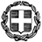 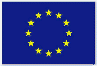 ΕΛΛΗΝΙΚΗ ΔΗΜΟΚΡΑΤΙΑΥΠΟΥΡΓΕΙΟ ΠΑΙΔΕΙΑΣ, ΕΡΕΥΝΑΣ ΚΑΙ ΘΡΗΣΚΕΥΜΑΤΩΝΕΛΛΗΝΙΚΗ ΔΗΜΟΚΡΑΤΙΑΥΠΟΥΡΓΕΙΟ ΠΑΙΔΕΙΑΣ, ΕΡΕΥΝΑΣ ΚΑΙ ΘΡΗΣΚΕΥΜΑΤΩΝΕΛΛΗΝΙΚΗ ΔΗΜΟΚΡΑΤΙΑΥΠΟΥΡΓΕΙΟ ΠΑΙΔΕΙΑΣ, ΕΡΕΥΝΑΣ ΚΑΙ ΘΡΗΣΚΕΥΜΑΤΩΝΕΥΡΩΠΑΪΚΗ ΕΝΩΣΗ ΕΥΡΩΠΑΪΚΟ ΚΟΙΝΩΝΙΚΟ ΤΑΜΕΙΟΔΙΕΥΘΥΝΣΗ ΠΡΩΤΟΒΑΘΜΙΑΣ ΕΚΠΑΙΔΕΥΣΗΣ ΚΑΒΑΛΑΣΔΙΕΥΘΥΝΣΗ ΠΡΩΤΟΒΑΘΜΙΑΣ ΕΚΠΑΙΔΕΥΣΗΣ ΚΑΒΑΛΑΣΔΙΕΥΘΥΝΣΗ ΠΡΩΤΟΒΑΘΜΙΑΣ ΕΚΠΑΙΔΕΥΣΗΣ ΚΑΒΑΛΑΣΗμερομηνία: 03-11-2017Αριθ. πρωτ: Φ.22.5/9016Ταχ. Δ/νση:Εθνικής Αντίστασης 20ΑΠΟΦΑΣΗΤ.Κ. - Πόλη:65110-ΚαβάλαΑΠΟΦΑΣΗΙστοσελίδα:mail@dipe.kav.sch.grΑΠΟΦΑΣΗΠληροφορίες:Παπαποστόλου ΜάλαμαΑΠΟΦΑΣΗΤηλέφωνο:2510291541ΑΠΟΦΑΣΗFax:2510291504ΑΠΟΦΑΣΗΑ/ΑΟΝΟΜΑΤΕΠΩΝΥΜΟΠΑΤΡΩΝΥΜΟΚΛΑΔΟΣΣΧΟΛΕΙΟ ΤΟΠΟΘΕΤΗΣΗΣ(Νηπιαγωγείο)ΩΡΕΣ ΣΧΟΛΕΙΟΥ ΤΟΠΟΘΕΤΗΣΗΣ1ΜΑΜΑΓΙΑΝΝΟΥ ΧΡΥΣΟΥΛΑΒΑΣΙΛΕΙΟΣΠΕ60ΝΗΠΙΑΓΩΓΕΙΟ ΜΕΣΟΡΟΠΗΣ252ΣΤΕΦΑΝΙΔΟΥ ΠΑΡΘΕΝΑΓΕΩΡΓΙΟΣΠΕ60ΝΗΠΙΑΓΩΓΕΙΟ ΕΡΑΤΕΙΝΟΥ25Α/ΑΟΝΟΜΑΤΕΠΩΝΥΜΟΠΑΤΡΩΝΥΜΟΚΛΑΔΟΣΣΧΟΛΕΙΟ ΤΟΠΟΘΕΤΗΣΗΣ(Νηπιαγωγείο)ΩΡΕΣ ΣΧΟΛΕΙΟΥ ΤΟΠΟΘΕΤΗΣΗΣ1ΛΙΟΥΤΑ ΕΙΡΗΝΗΚΩΝΣΤΑΝΤΙΝΟΣΠΕ60ΝΗΠΙΑΓΩΓΕΙΟ                          ΑΚΡΟΠΟΤΑΜΟΥ25